Istituto Superiore Pascal ComandiniP.le Macrelli, 100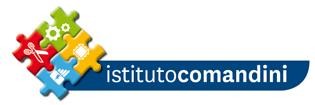 47521 Cesena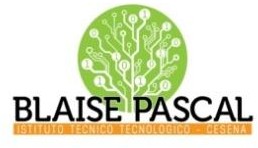 Tel. +39 054722792Cod.fisc. 90076540401 Cod.Mecc. FOIS01100LFOIS01100L@istruzione.it FOIS01100L@pec.istruzione.itCesena, gg/m/aRICHIESTA ATTIVITÀ ALTERNATIVE PRESSO CENTRO AGGREGAZIONE “BINARIO 5”In riferimento alla convenzione fra Istituto Superiore Pascal Comandini e Centro di aggregazione giovanile “Binario 5” Cesena, per attività socialmente utili da svolgere in alternativa alla sospensione scolastica, datata gg/m/a,si richiede di far parteciparelo studente………………………………………………………………………………. della classe ……..………………………………………...del nostro Istituto Pascal/Comandini di Cesena, nato a……………………………….….. il giorno …………………………...alle attività presso il vostro centro di aggregazione nei giorni……………………………………………………………………………………………………………………………………………………………………….……………………………………………………………………………………………………………………………………………………………………….   Servizio rivolto a studenti con un numero di giornate di sospensione pari o superiore a due.Giornate disponibili: lunedì, martedì, mercoledì, giovedì, dalle ore 8.30 alle ore 12.30.    Gli studenti si dovranno presentare presso “Ciacarè”, spazio socio-aggregativo ubicato in corso Cavour 167- Cesena.Eventuali note aggiuntive……………………………………………………………………………………………………………………………………………………………………….……………………………………………………………………………………………………………………………………………………………………….……………………………………………………………………………………………………………………………………………………………………….Insegnante richiedente………………………………………………………………